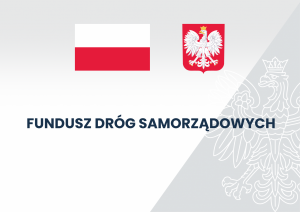 „Przebudowa ul. Osiedle Słoneczne i Powstańców w Sidzinie”Zadanie zrealizowane zostało przez Gminę Skoroszyce z udziałem środków w ramach Funduszu Dróg SamorządowychTeren inwestycji zlokalizowany jest w miejscowości Sidzina, przedmiotowa droga                         jest spójna z siecią dróg krajowych i powiatowych, łączy się bezpośrednio z drogą powiatową Nr 1537 O oraz drogą krajową DK 46.Przebudowa drogi publicznej nr 104443 O w Sidzinie umożliwiła obywatelom uczestnictwo                 w wydarzeniach religijnych, oświatowych i rekreacyjnych poprzez komfortowy dostęp                             do budynków użyteczności publicznej tj. kultu religijnego – Kościół Parafialny, oświaty – Szkoła Podstawowa, handlu oraz terenów rekreacyjnych położonych w ścisłym centrum. Nowa nawierzchnia na ul. Osiedle Słoneczne oraz Powstańców znacząco przyczyniła                                się do poprawy jakości bezpiecznego poruszania się obywateli. Pozytywnym efektem realizacji inwestycji będzie zmniejszenie zanieczyszczenia powietrza spowodowanego emisją spalin oraz redukcją poziomu hałasu z uwagi na upłynnienie ruchu drogowego.Całkowita wartość projektu – 1 261 696,31 złDofinansowanie – 1 009 357,06 złWkład własny -252 339,26 zł         Etap realizacji: Projekt zrealizowany w 2020r.